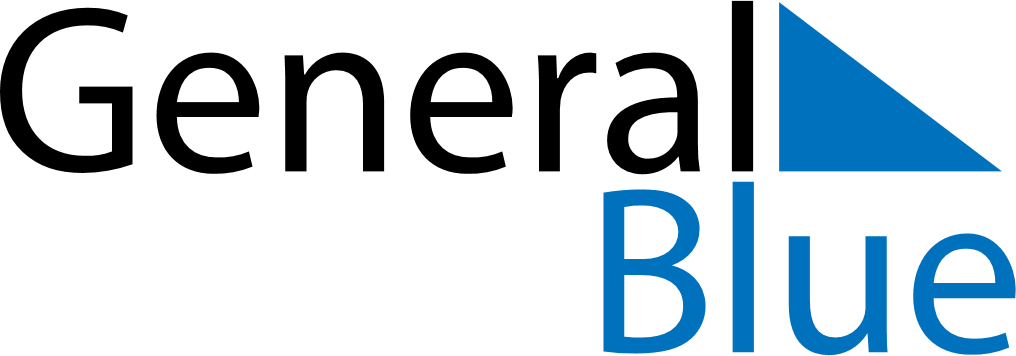 April 2024April 2024April 2024April 2024April 2024April 2024Borkenes, Troms og Finnmark, NorwayBorkenes, Troms og Finnmark, NorwayBorkenes, Troms og Finnmark, NorwayBorkenes, Troms og Finnmark, NorwayBorkenes, Troms og Finnmark, NorwayBorkenes, Troms og Finnmark, NorwaySunday Monday Tuesday Wednesday Thursday Friday Saturday 1 2 3 4 5 6 Sunrise: 6:01 AM Sunset: 7:56 PM Daylight: 13 hours and 55 minutes. Sunrise: 5:56 AM Sunset: 8:00 PM Daylight: 14 hours and 3 minutes. Sunrise: 5:52 AM Sunset: 8:04 PM Daylight: 14 hours and 12 minutes. Sunrise: 5:48 AM Sunset: 8:08 PM Daylight: 14 hours and 20 minutes. Sunrise: 5:43 AM Sunset: 8:12 PM Daylight: 14 hours and 28 minutes. Sunrise: 5:39 AM Sunset: 8:16 PM Daylight: 14 hours and 37 minutes. 7 8 9 10 11 12 13 Sunrise: 5:34 AM Sunset: 8:20 PM Daylight: 14 hours and 45 minutes. Sunrise: 5:30 AM Sunset: 8:24 PM Daylight: 14 hours and 54 minutes. Sunrise: 5:25 AM Sunset: 8:28 PM Daylight: 15 hours and 2 minutes. Sunrise: 5:21 AM Sunset: 8:32 PM Daylight: 15 hours and 10 minutes. Sunrise: 5:16 AM Sunset: 8:36 PM Daylight: 15 hours and 19 minutes. Sunrise: 5:12 AM Sunset: 8:40 PM Daylight: 15 hours and 28 minutes. Sunrise: 5:07 AM Sunset: 8:44 PM Daylight: 15 hours and 36 minutes. 14 15 16 17 18 19 20 Sunrise: 5:02 AM Sunset: 8:48 PM Daylight: 15 hours and 45 minutes. Sunrise: 4:58 AM Sunset: 8:52 PM Daylight: 15 hours and 53 minutes. Sunrise: 4:53 AM Sunset: 8:56 PM Daylight: 16 hours and 2 minutes. Sunrise: 4:49 AM Sunset: 9:00 PM Daylight: 16 hours and 11 minutes. Sunrise: 4:44 AM Sunset: 9:04 PM Daylight: 16 hours and 20 minutes. Sunrise: 4:39 AM Sunset: 9:09 PM Daylight: 16 hours and 29 minutes. Sunrise: 4:35 AM Sunset: 9:13 PM Daylight: 16 hours and 38 minutes. 21 22 23 24 25 26 27 Sunrise: 4:30 AM Sunset: 9:17 PM Daylight: 16 hours and 47 minutes. Sunrise: 4:25 AM Sunset: 9:21 PM Daylight: 16 hours and 56 minutes. Sunrise: 4:20 AM Sunset: 9:26 PM Daylight: 17 hours and 5 minutes. Sunrise: 4:16 AM Sunset: 9:30 PM Daylight: 17 hours and 14 minutes. Sunrise: 4:11 AM Sunset: 9:35 PM Daylight: 17 hours and 23 minutes. Sunrise: 4:06 AM Sunset: 9:39 PM Daylight: 17 hours and 33 minutes. Sunrise: 4:01 AM Sunset: 9:44 PM Daylight: 17 hours and 42 minutes. 28 29 30 Sunrise: 3:56 AM Sunset: 9:48 PM Daylight: 17 hours and 52 minutes. Sunrise: 3:51 AM Sunset: 9:53 PM Daylight: 18 hours and 1 minute. Sunrise: 3:46 AM Sunset: 9:58 PM Daylight: 18 hours and 11 minutes. 